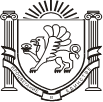 РЕСПУБЛИКА КРЫМБАХЧИСАРАЙСКИЙ РАЙОНАРОМАТНЕНСКИЙ СЕЛЬСКИЙ СОВЕТРЕШЕНИЕ21 сессия									2-го созываот «13» мая 2022г.				№ 131 				с. Ароматное Об утверждении «Отчёта о результатах деятельности председателя Ароматненского сельского совета – главы администрации Ароматненского сельского поселения, деятельности Ароматненского сельского совета Бахчисарайского района Республики Крым за 2021годНа основании части 11.1 статьи 35 и части 5.1 статьи 36 Федерального закона от 06.10.2003 №131-ФЗ «Об общих принципах организации местного самоуправления в Российской Федерации», Устава муниципального образования Ароматненское сельское поселение Бахчисарайского района Республики КрымАРОМАТНЕНСКИЙ СЕЛЬСКИЙ СОВЕТ РЕШИЛ:  1.Утвердить ежегодный «Отчёт о результатах деятельности председателя Ароматненского сельского совета – главы администрации Ароматненского сельского поселения, деятельности Ароматненского сельского совета Бахчисарайского района Республики Крым за 2021 год» 2. Настоящее решение подлежит обнародованию на официальном сайте администрации Ароматненского сельского поселения Бахчисарайского района Республики Крым в сети Интернет 3. Настоящее решение вступает в силу со дня его обнародованияПредседатель Ароматненского сельского совета-Глава администрации сельского поселения					И.А. ЛизогубУТВЕРЖДЕНО решением Ароматненского сельского совета  от «13» мая 2022 г. № 131Отчёт о результатах деятельности председателя Ароматненского сельского совета – главы администрации Ароматненского сельского поселения, деятельности Ароматненского сельского совета Бахчисарайского района Республики Крым за 2021 год и перспективы деятельности в 2022годуУважаемые депутаты Ароматненского сельского поселения Бахчисарайского района Республики Крым!   В соответствии с Федеральным законом «Об общих принципах организации местного самоуправления в Российской Федерации», Уставом сельского поселения - глава муниципального образования представляет ежегодный отчет о своей работе и деятельности администрации. В нашем поселении он проводится ежегодно, и сегодня Вашему вниманию представляется отчет о работе за 2021 год.        В целом для нашего поселения 2021 год сложился я считаю успешно и плодотворно, всё, что планировалось, удалось сделать. Ароматненское поселение продолжило свое развитие.         Главными задачами в работе Администрации поселения остается исполнение полномочий в соответствии с действующим законодательством и Уставом поселения.        Мы должны стремиться к улучшению условия жизни людей, повышать комфортность проживания на территории поселения. Именно на улучшение жизни людей ориентирована работа Ароматненского сельского поселения.       Общая информация        На 1 января 2021 года общая площадь поселения составляет 9068 га, из них площадь населенных пунктов 318,9 га. Численность постоянного населения составляет 2622 человек, из них женщин 1323 человек, мужчин -1299 человека (с. Ароматное -883 человек из них женщин 465 человек, мужчин -418 человека, с. Репино 146 человека из них женщин 75 человек, мужчин -71 человека, с. Маловидное -747 человек из них женщин 359 человек, мужчин -388 человека, с. Викторовка – 846 человек из них женщин 424 человек, мужчин -422 человек).        В состав Ароматненского сельского поселения входят 5 поселков на их территории расположены 737 домовладений из них в Ароматном-277, Викторовка-205, Маловидное -202, Репино-51, Розовое -2, 39 улиц и переулков, общая протяженность улиц составляет 22,7 км. В целях учета личных подсобных хозяйств на территории поселения в соответствии с Федеральным законом «О личном подсобном хозяйстве» ведется похозяйственный учет в 25 похозяйственных книгах, сведения в которых обновляются постоянно. Ведение похозяйственных книг осуществляется постоянно и на основании сведений, предоставляемых на добровольной основе гражданами, ведущими личное подсобное хозяйствоДемографическая ситуация1)    количество новорожденных в целом по поселению за 2021 год этот показатель составил 23 детей,  2)    количество смертей за 2021 года – 36 человек3)    миграционный прирост населения за 2021 года – 21 человек,  5)    численность постоянного населения по состоянию на 01.01.2021 численность постоянного населения составляет 2622 человек, что на 8 человек больше аналогичного периода прошлого года; 6)    численность трудоспособного населения на 01.01.2022 года – 1457человек, что на 1,7 % выше аналогичного периода прошлого года; 7)   количество пенсионеров на 01.01.2022 года – 539 человека, что на 1,6% больше аналогичного периода прошлого года;    Как видно из приведенных показателей, демографическая ситуация в 2021 году характеризуется небольшим увеличением численности населения за счет миграционного прироста населения.   В численности населения преобладает население трудоспособного возраста и составляет 55,6% от общей численности населения.Безработными являются в основном женщины, граждане, не имеющие профессионального образования и люди предпенсионного возраста. Для населения недостает привлекательных рабочих мест.В сельском поселении проживают малообеспеченные граждане и люди с ограниченными возможностями, нуждающиеся в социальной поддержке.Нормотворческая деятельность  На сегодняшний день Ароматненский сельский совет представляют 9 депутатов. Это лидеры общественного мнения, обладающие авторитетом и пользующиеся уважением жителей, стремящиеся к созиданию, люди с активной жизненной позицией, позитивом, готовые работать во благо народа и процветания Республики Крым в составе Российской Федерации.  За отчетный период Ароматненским сельским советом проведено 9 заседаний, принято 51 решение. Депутатский корпус также активно участвует во всех мероприятиях, проводимых в поселении, осуществляет выезды и обследования по заявлениям граждан, учувствует в субботниках и волонтерском движении. В своей работе Ароматненский сельский совет руководствуется, прежде всего, Конституцией Российской Федерации, Федеральным Законом от 06.10.2003 №131-ФЗ «Об общих принципах организации местного самоуправления в Российской Федерации», Законом Республики Крым от 21.08.2014 №54-ЗРК «Об особенностях местного самоуправления в Республике Крым», Уставом муниципального образования Ароматненское сельское поселение Бахчисарайского района Республики Крым и другими нормативно-правовыми актами. Основной посыл в работе дан Президентом Российской Федерации Владимиром Владимировичем Путиным в майских указах, который является для нас главным ориентиром. Исполнительно-распорядительным органом является администрация Ароматненского сельского поселения, которая наделена действующим Уставом полномочиями по решению вопросов местного значения и полномочиями для осуществления отдельных государственных полномочий, переданных органам местного самоуправления федеральными законами и законами Республики Крым. Работа администрацииСреднесписочная численность работников Администрации Ароматненского сельского поселения по состоянию на 01.01.2021 года составила 6 человек, в том числе 1 человек – замещающие должности муниципальной службы, 5 человек – муниципальные служащие. Главой администрации, заместителем, специалистами администрации ведется прием граждан, проводятся общественные слушания, осуществляются выезды, обследования по заявлениям граждан, проводятся собрания, сходы граждан. Огромное внимание администрация уделяет такому важному вопросу как обращения граждан и своевременное реагирование на эти обращения. Так, за 2021 год в администрацию Ароматненского сельского поселения поступило 832 обращений по предоставлению муниципальных услуг и 29 человек обратились на личный прием.Основные вопросы, затрагиваемые в обращениях, касались утверждения схемы земельного участка на кадастровом плане территории; присвоения адреса земельным участкам и объектам капитального строительства; перевода садового дома – в жилой дом; переустройства (перепланировка) помещения (жилого дома); разрешения на проведение земельных работ для подключения водоснабжения и водоотведения; спила сухих деревьев, глубокого кронирования, удаления сухостоя, поднимались социально значимые вопросы. 813 обращений в 2021 году решены положительно. По 19 приняты управленческие решения по снятию социальной напряженности населения по наиболее актуальным вопросам. По социально значимым и проблемным вопросам обеспечивается обратная связь с выездом на место. Это вопросы оказания материальной помощи, людям, попавшим в трудную жизненную ситуацию, жалобы на соседей, вопросы к управляющим компаниям и т.д. Администрация Ароматненского сельского поселения   Бахчисарайского района ведется взаимодействие и активная переписка с организациями и ведомствами, министерствами и прокуратурой района, и природоохранной прокуратурой, так в 2021 году в наш адрес поступило 954 запроса, на все были даны ответы в установленные законом сроки.       В рамках нормотворческой деятельности за отчетный период принято 292 постановлений главы администрации и 138 распоряжения по личному составу и основной деятельности.            Информационным источником для изучения деятельности нашего поселения является официальный сайт нашего поселения Портал Правительства Республики Крым, где размещаются нормативные документы, здесь можно видеть новости поселения, объявления, наши успехи и достижения, а также проблемы, над которыми мы работаем, вся информация пополняется.БюджетГлавным инструментом решения задач местного значения является бюджет поселения, который формируется на основании плана социально-экономического развития Ароматненского сельского поселения.  Решением 10-ой сессии 2-го созыва Ароматненского сельского совета Бахчисарайского района Республики Крым от 24 декабря 2020 года № 62  (с изменениями, внесенными 13-ой сессией Ароматненского сельского совета от 18.05.2021 №74 и 17-ой сессией от 30.11.2021 №95 утверждены следующие показатели бюджета на 2021 год: доходы – 4 866 139,50 руб., расходы –5 350 655,50 руб., дефицит - 484 516 руб.        Распоряжением администрации Ароматненского сельского поселения от 24.12.2021 г. №63-ро, на основании полученного Уведомления о предоставлении субсидии, субвенции, иного межбюджетного трансферта, имеющего целевое назначение (по форме 0504320) от 24.12.2021 №000015, полученного от финансового управления администрации Бахчисарайского района Республики Крым, внесены изменения в сводную бюджетную роспись и лимиты бюджетных обязательств на 2021 год и расходы на 2021 год утверждены в сумме 5 470 423,50 руб.        Свободный остаток в сумме 484 516 руб. направлен на следующие расходы: -другие вопросы в области национальной экономики (комплекс кадастровых работ по оформлению земельных участков под дорогами, а также дорог как линейных объектов) в сумме 484 516,00 руб.         Пояснения по исполнению бюджета:          В отчетном периоде план по доходам выполнен на 143,7%, при плане 4 866 139,50 руб. исполнено 6 990 647,19 руб., в том числе:      - по налоговым и неналоговым доходам на 197,9%: при плане 2 048 021,50 руб., фактически поступило 4 052 761,19 руб.      - по безвозмездным поступлениям на 104,2%: при плане 2 818 118 руб., фактически поступило 2 937 886 руб.        План по налоговым доходам выполнен на 202,2%: при плане 1 203 973 руб., фактически поступило 2 434 564,20 руб., в том числе:         - по налогу на доходы физических лиц план исполнен на 114,9%: при плане 602 150 руб., исполнено 692 096,32 руб., переисполнение в связи с поступлением НДФЛ от обособленных подразделений, зарегистрированных в течение 2021 года - ООО "САЛД".  Основными плательщиками НДФЛ являются: ООО "Крым-Аромат", ООО Фирма ТЭС, ООО "Кедр", МБОУ Викторовская НОШ, МБДОУ "Солнышко", ООО "Автогазкомплект-Крым", ООО "Бристелла", ООО "Перформстрой", ООО «Асгард», ООО "Спецавтохозяйство", ГУП РК "Вода Крыма";     - по единому сельскохозяйственному налогу план выполнен на 172,9%: при плане 5 470 руб., фактически поступило 9 460 руб., поступила задолженность за 2020 год от физического лица - индивидуального предпринимателя;    -по налогу на имущество физических лиц план выполнен на 85,2%: при плане 308 933 руб., фактически поступило 263 211,51 руб. - неисполнение в связи с тем, что налог на имущество физических лиц действует впервые на территории муниципального образования, главным администратором данного вида доходов является ИФНС России по Бахчисарайскому району;         - по земельному налогу с организаций план выполнен на 232,4%: при плане 86 226 руб., поступило 200 401,22 руб. - переисполнение в связи с поступлением задолженности по земельному налогу от ООО ТК "Солнечный" за 2017-2020 гг. Основными плательщиками являются: СТ "Садовод", СТ "Энтузиаст", ООО "Крым-Аромат";          -по земельному налогу с физических лиц план выполнен на 630,9%: при плане 201 194 руб., фактически поступило 1 269 395,15 руб. - переисполнение в связи с поступлением незапланированных сумм от физических лиц, задолженностей за предыдущие годы, главным администратором доходов является ИФНС России по Бахчисарайскому району.              План по неналоговым доходам выполнен на 191,7%: при плане 844 048,50 руб., фактически поступило 1 618 196,99 руб., в том числе:   -по доходам в виде арендной платы за земли, находящиеся в муниципальной собственности выполнен на 286% при плане 156 000 руб. поступило 446 225,70 руб., были заключены новые договоры аренды, некоторые плательщики произвели оплату за 2022 год авансом в 2021 году  (ИП Муждабаева Э.);        -по доходам от сдачи в аренду имущества казны выполнен на 122,4%: при плане 299 380 руб. поступило 366 553,26 руб., переисполнение в связи с тем, что в течение 2021 года в соответствии с условиями заключенного договора, при расчете арендной платы ежемесячно применялся индекс потребительских цен к предыдущему месяцу;      -по доходам по соглашениям об установлении сервитута план выполнен на 99,9% при плане 48,50 руб. исполнено 48,46 руб.;        - по доходам от продажи и увеличения площади земельных участков план выполнен на 207,2%:  при плане 388 620 руб.  фактически поступило 805 144,05 руб., переисполнение в связи с тем, что несколько договоров купли-продажи заключены в конце 2021 года и по ним поступила оплата;          - по поступлениям от штрафов, неустойки, пени в случае просрочки исполнения поставщиком обязательств: плана не было, факт поступлений составил 225,52 руб., поставщиком перечислена пеня за просрочку поставки товара по контракту в конце декабря 2021 года.                 В 2021 году в бюджет Ароматненского сельского поселения безвозмездных поступлений от бюджетов других уровней (из республиканского и районного) при плане 2 818 118 руб. поступило 2 937 886 руб., или 104,2%   в том числе:          • дотации на выравнивание бюджетной обеспеченности из бюджета Республики Крым и районного бюджета – при плане 2 582 856 руб.  исполнено 100%;          • субвенции бюджетам сельских поселений на осуществление первичного воинского учета на территориях, где отсутствуют военные комиссариаты: при плане 233 940 руб. исполнено 100%;          • субвенции бюджетам сельских поселений на  выполнение передаваемых полномочий субъектов РФ (в сфере административной ответственности) – при плане 1 322 руб. исполнено 100%.          • иные межбюджетные трансферты (на поощрение муниципальных управленческих команд) плана не было, поступило 119 768 руб., не внесены изменения в бюджет по плану по доходам, так как решение о перечислении МБТ принято Бахчисарайским районным советом в конце декабря 2021 года и МБТ поступил в конце декабря 2021 года.                 В 2021 году план по расходам выполнен на 100%: при плане 5 470 423,50 руб. исполнено в сумме 5 469 342,97 руб., в том числе по основным направлениям деятельности:ОБЩЕГОСУДАРСТВЕННЫЕ ВОПРОСЫ         План по данному разделу утвержден в сумме 3 836 616 руб., исполнение составило 3 835 554,16 руб. или 100%.Расходы на функционирование высшего должностного лица субъекта Российской Федерации и муниципального образования:          Расходы по разделу, подразделу 01 02 осуществлялись в рамках Муниципальной программы "Обеспечение эффективной деятельности органов местного самоуправления Ароматненского сельского поселения", Основное мероприятие "Обеспечение деятельности председателя Ароматненского сельского совета-главы администрации Ароматненского сельского поселения".          План утвержден в сумме 778 979 руб., фактически исполнено – 778 978,79 руб. или 100%; в том числе:      - заработная плата с начислениями председателя сельского совета-главы администрации – при плане 778 979 руб. исполнено 778 978,79 руб. или 100%.        2. Расходы на функционирование Правительства Российской Федерации, высших исполнительных органов государственной власти субъектов Российской Федерации, местных администраций           Расходы осуществлялись в рамках Муниципальной программы "Обеспечение эффективной деятельности органов местного самоуправления Ароматненского сельского поселения", Основное мероприятие "Обеспечение деятельности администрации Ароматненского сельского поселения".        План с изменениями утвержден в сумме 2 840 303 руб., фактически исполнено – 2 839 241,37 руб. или 100%, в том числе:           а) расходы на выплаты персоналу муниципальных органов (заработная плата с начислениями) при плане 2 123 070 руб. исполнено 2 122 009,56 руб. или 100%.         б) иные закупки товаров, работ и услуг при плане 716 345 руб. исполнено 716 343,81  руб. или  100% (в том числе произведены расходы на: оплата услуг связи – 22 860,38 руб.; коммунальные услуги – 45 405,28 руб.; работы, услуги по содержанию имущества (техническое обслуживание газового котла, уборка административного здания, заправка картриджей, ремонт автомобиля, ремонт административного здания) – 191 895,10 руб.; прочие работы, услуги (приобретение не эксклюзивного программного продукта «Система защищенного документооборота «СТЭК-Траст»+Росстат, "СЭД-Диалог", их удаленная установка и настройка, доступ к системе "Госфинансы" ежемесячная плата за обслуживание сайта администрации, за настройку ППО и обслуживание программ, услуги по правовому консалтингу, юридические услуги по представлению интересов в судах) – 221 986,77 руб.; страховка автомобиля - 3 177,22 руб., приобретение материальных запасов (бензин на служебный автомобиль; канцелярские товары, бумага, материалы для ремонта здания администрации, комплектующие для компьютера) – 183 969,06 руб.; приобретение основных средств (шкафы офисные и бухгалтерские в количестве 6 шт., ИБП ) – 47 050 руб.        в) уплата налога на имущество – при плане 76,91 руб. исполнено 76,91 руб. или 100%, уплата транспортного налога - при плане 805 руб. исполнено 805 руб. или 100%, уплата иных платежей (пеня) - при плане 6,09 руб. исполнено 6,09 руб. или 100%.  3.Расходы на обеспечение деятельности финансовых, налоговых и таможенных органов и органов финансового (финансово-бюджетного) надзора (раздел, подраздел 01 06):    Расходы по разделу, подразделу 01 06 осуществлялись в рамках Муниципальной программы "Обеспечение эффективной деятельности органов местного самоуправления Ароматненского сельского поселения", Основное мероприятие «Иные межбюджетные трансферты на осуществление части полномочий по решению вопросов местного значения (по внешнему контролю)».       План утвержден в сумме 91 954 руб., фактически исполнено 91 954 руб.  или 100%, в том числе иные межбюджетные трансферты на осуществление части полномочий по решению вопросов местного значения в соответствии с заключенными соглашениями (по внешнему контролю).       4.Расходы на другие общегосударственные вопросы (раздел, подраздел 01 13):        Расходы по разделу, подразделу 01 13 осуществлялись в рамках Муниципальной программы "Обеспечение эффективной деятельности органов местного самоуправления Ароматненского сельского поселения" и непрограммных направлений деятельности.        План с изменениями утвержден в сумме 125 380 руб.,  фактически исполнено – 125 380 руб. или 100%, в том числе:          а) в рамках Основного мероприятия "Уплата налогов, сборов и иных платежей (ежегодного членского взноса)":          - уплата иных платежей – ежегодный членский взнос в ассоциацию «Совет муниципальных образований Республики Крым»  при плане 4 290 руб. исполнено 4 290 руб. или 100%.          б) в рамках непрограммных расходов:        - прочая закупка товаров, работ и услуг: расходы за счет субвенции на осуществление переданных органам местного самоуправления в Республике Крым отдельных полномочий Республики Крым в сфере административной ответственности при плане 1 322 руб., исполнено 1 322 руб. или 100% (приобретены канцелярские товары);          в) в рамках непрограммных расходов:        - расходы на поощрение муниципальных управленческих команд  ( выплаты персоналу: зарплата с начислениями), план утвержден распоряжением на основании полученного Уведомления о предоставлении субсидии, субвенции, иного межбюджетного трансферта, имеющего целевое назначение (по форме 0504320) от 24.12.2021 №000015, полученного от финансового управления администрации Бахчисарайского района Республики Крым  в сумме 119 768 руб., исполнено 119 768 руб. или 100%.                                              НАЦИОНАЛЬНАЯ ОБОРОНА            1. Расходы на осуществление первичного воинского учета на территориях, где отсутствуют военные комиссариаты производились в рамках непрограммных расходов.        План с изменениями утвержден в сумме – 233 940 руб., фактически исполнено в сумме -233 940 руб. или 100%, в том числе:       а) расходы на выплаты персоналу (зарплата с начислениями) при плане 199 863 руб. исполнено 199 863 руб. или 100%,       б) прочая закупка товаров, работ и услуг при плане 34 077 руб. исполнено 34 077 руб. или 100% (в том числе произведены расходы на: приобретение прочих материалов (канцтовары, бумага, блок питания для ноутбука) – 16 827 руб., основных средств (МФУ и ИБП) – 17 250 руб.НАЦИОНАЛЬНАЯ ЭКОНОМИКА           1. Расходы на другие вопросы в области национальной экономики производились в рамках Муниципальной программы "Обеспечение эффективной деятельности органов местного самоуправления Ароматненского сельского поселения" по Основному мероприятию "Управление муниципальной собственностью"         План с изменениями утвержден в сумме – 540 297 руб., фактически исполнено – 540 278,35 руб. или 100%, в том числе:       а) прочая закупка товаров, работ и услуг: прочие работы и услуги (проведение кадастровых и землеустроительных работ: выполнение схемы расположения земельных участков на кадастровом плане, межевых планов, технических планов).ЖИЛИЩНО-КОММУНАЛЬНОЕ ХОЗЯЙСТВО         1.Расходы на благоустройство осуществлялись в рамках Муниципальной программы "Благоустройство Ароматненского сельского поселения"           План с изменениями и дополнениями утвержден в сумме – 782 075,80 руб., фактически исполнено – 782 075,80 руб. или 100%, в том числе:          а) в рамках Основного мероприятия "Прочие расходы на благоустройство":      прочая закупка товаров, работ и услуг : при плане 340 025 руб. исполнено 340 025 руб. или 100%, в том числе: проведена акарицидная обработка мест общего пользования в населенных пунктах на сумму 15 793,31 руб., установлены указатели улиц в селах на сумму 49 800 руб., установлена камера на детской площадке в с. Ароматное на сумму 6 571 руб., приобретен бензин для заправки бензокосы на сумму 3 289,40 руб., содержание (текущий ремонт) детских площадок на сумму 14 610,15 руб., уход за растениями на детской площадке на сумму 15 836,34 руб., снос аварийного дерева  на сумму 38 000 руб., покос травы на сумму 7 000 руб., произведены расходы на санитарную очистку и уборку территорий на сумму 189 124,80 руб.;        б) в рамках Основного мероприятия "Текущий ремонт памятного знака и братской могилы советских воинов":      прочая закупка товаров, работ и услуг: при плане 29 995,60 руб. исполнено 29 995,60 руб. или 100%, в том числе расходы на текущий ремонт памятного знака и братской могилы советских воинов;        в) в рамках Основного мероприятия "Организация и содержание мест захоронения (кладбищ)":      прочая закупка товаров, работ и услуг : при плане 9 377,20 руб. исполнено 9 377,20 руб. или 100%, в том числе расходы на дератизацию мест захоронения.        г) в рамках Основного мероприятия "Благоустройство сквера в селе Ароматное":      прочая закупка товаров, работ и услуг : при плане 250 000 руб. исполнено 250 000 руб. или 100% - расходы на разработку ПСД на обустройство сквера в с. Ароматное;       д) в рамках Основного мероприятия "Освещение населенных пунктов Ароматненского сельского поселения":     закупка товаров, работ и услуг в целях капитального ремонта: при плане 152 678 руб. исполнено 152 678 руб. или 100% - расходы на экспертизу ПСД по капитальному ремонту сетей освещения в населенных пунктах.ОБРАЗОВАНИЕРасходы на профессиональную подготовку, переподготовку и повышение квалификации     Расходы производились в рамках программных расходов, муниципальная программа "Обеспечение эффективной деятельности органов местного самоуправления Ароматненского сельского поселения", Основное мероприятие «Обеспечение деятельности администрации Ароматненского сельского поселения».          План с изменениями утвержден в сумме – 16 000 руб., фактически исполнено – 16 000 руб. или 100%, в том числе:       а) прочая закупка товаров, работ и услуг: прочие работы и услуги (проведено обучение пяти сотрудников по программам дополнительного профессионального образования).КУЛЬТУРА, КИНЕМАТОГРАФИЯ         1. Расходы на культуру         Расходы осуществлялись в рамках Муниципальной программы "Культура на территории Ароматненского сельского поселения Бахчисарайского района Республики Крым"       План утвержден в сумме – 17 000 руб., фактически исполнено – 17 000 руб. или 100%, в том числе:        а) в рамках Основного мероприятия "Празднование Дня Победы в ВОВ":     прочая закупка товаров, работ и услуг: приобретена праздничная атрибутика -  при плане 7 000 руб. исполнено 7 000 руб. или 100%.          б) в рамках Основного мероприятия "Иные межбюджетные трансферты, передаваемые в бюджет Бахчисарайского района из бюджета Ароматненского сельского поселения на осуществление части полномочий по созданию условий для организации досуга и обеспечения жителей сельского поселения услугами организаций культуры":       иные межбюджетные трансферты -  при плане 10 000 руб. исполнено 10 000 руб. или 100%.                                          СОЦИАЛЬНАЯ ПОЛИТИКАРасходы на пенсионное обеспечение         Данные расходы осуществлялись в рамках Муниципальной программы "Обеспечение эффективной деятельности органов местного самоуправления Ароматненского сельского поселения", Основное мероприятие "Пенсионное обеспечение лиц, замещавших должности муниципальной службы в администрации Ароматненского сельского поселения Бахчисарайского района Республики Крым".       План с изменениями утвержден в сумме – 34 494,70 руб., фактически исполнено – 34 494,66 руб. или 100%, в том числе иные пенсии, социальные доплаты к пенсиям (выплата пенсии за выслугу лет муниципальному служащему).ФИЗИЧЕСКАЯ КУЛЬТУРА И СПОРТ       Расходы осуществлялись в рамках непрограммных направлений деятельности.         1. Расходы на физическую культуру        План утвержден в сумме – 10 000,00 руб., фактически исполнено – 10 000 руб. или 100%, в том числе:         а) прочая закупка товаров, работ и услуг - приобретение прочих материалов однократного применения– на приобретение наградной продукции для награждения участников при проведении спортивных соревнований на территории поселения).     При утвержденном плане дефицита бюджета на 2021 год в сумме 484 516 руб., бюджет исполнен с профицитом в сумме 1 521 304,22 руб.  Профицит в сумме 1 521 304,22 руб. образовался за счет того, что  увеличение прочих остатков денежных средств бюджетов фактически исполнено в сумме 7 005 482,82 руб. при плане 4 866 139,50 руб., переисполнение в сумме 2 139 343,32 руб.,  уменьшение прочих остатков денежных средств бюджетов исполнены в сумме 5 484 178,60 руб. при плане  в сумме 5 470 423,50 руб., переисполнение по уменьшениям прочих остатков в сумме 13 755,10 руб., распределенный остаток на 01.01.2021 в сумме 484 516 руб. освоен полностью. Социальная политика.За 2021 год:  - принимались необходимые меры для обеспечения нормальных условий для проживания жителей поселения, их социальной защищенности и поддержки; - сохранялась стабильная социально-экономическая ситуация в поселении;- обеспечивалось качественное предоставление муниципальных услуг, совершенствовалась система управления; - осуществлялись мероприятия по соблюдению на территории поселения общественной безопасности и правопорядка,- льготной категории граждан предоставлены в собственность шесть земельных участков;- оказывалась информационно-правовая помощь индивидуальным предпринимателям, работающим в сфере сельского хозяйства (животноводство, садоводство и виноградарство);Образование        Образование Ароматненского поселения представлено МБОУ «Маловидненская СОШ», построенную по федерально - целевой программе и торжественно открытую в 2021 году. В школе обучается 280 учеников, работают 52 педагогических работника. В настоящее время, по программе РАИП рядом со школой в с. Маловидное строится детский сад на 120 мест, сдача объекта в 2022 году.В с. Ароматное осуществляет деятельность детский сад «Солнышко» на 120 мест, в данной организации работают 32 человека Муниципальное имущество, жилой фонд и нежилые помещенияЗа период 2021 года оформлены в муниципальную собственность 46 земельный участок и 1 нежилое помещение (здание ФАПа в с. Маловидное), ведется дальнейшая работа по оформлению имущества в муниципальную собственность. Оформлены и переданы в администрацию Бахчисарайского района 15 дорог местного значения, для обеспечения обслуживания и ремонта дорожного полотна и прилегающей территории за счет выделения средств из Республиканского и Федерального бюджета.В сфере земельных отношений проводится работа по заключению договоров аренды земельных участков, находящихся в муниципальной собственности, за 2021 год заключено дополнительно 6 договоров аренды, продано 10 земельных участков физическим лицам.  Организация и развитие ЖКХ, благоустройство населенных пунктов, дорогиЗа период 2021 года:- за счет средств местного бюджета профинансирована работа по договорам ГПХ 2 дворников, которые проводили ежедневную санитарную уборку и очистку территории сел Ароматненского сельского поселения;- произведен текущий ремонт памятного знака в с. Ароматное и братской могилы воинов в с.Репино;- произведена акарицидная обработка общественных мест сельского поселения и дератизация кладбищ;- за счет средств республиканского бюджета администрацией Бахчисарайского района произведен ремонт дорог по улице Исмаила Гаспринского в с. Маловидное, ул. Азатлык с. Викторовка, были подсыпаны гравием ул. Аметхана султана с. Маловидное и ул. Казбиельская с. Репино.  Производственная сфера, сельское хозяйство, малое предпринимательство   На территории поселения находятся предприятия разных видов деятельности: образовательные учреждения, учреждения культуры и здравоохранения, сельскохозяйственное и фермерские предприятия, розничная торговля, заправки ГСМ. Сфера торговли и услуг является одним из источников занятости в Ароматненском сельском поселении. К положительным тенденциям развития данного сектора экономики можно отнести качественное улучшение его структуры. Обеспечение населения поселения услугами торговли осуществляется индивидуальными предпринимателями. Потребительский рынок сельского поселения представлен всеми необходимыми видами продукции. На территории поселения обслуживают население 10 объектов торговли, которые зарегистрированы в установленном порядке в том числе: ИП Яковлева Т.А., ИП Кузьменко А.А, ИП Муждабаев Р., ИП Айвазова Л.С., ИП Аметов Э.С., ИП Досмамбетова С., ИП Асанов Р.Ш., ООО «Сварог». Так же действует бар-гостиница «СЭР» и кафе- бар «Маркур». Оборот розничной торговли за 2021 года вырос в сравнении с аналогичным периодом прошлого года на 10% (в связи с расширением ассортимента и повышением уровня цен).Здравоохранение                В нашем поселении имеются два ФАПа, так же по ФЦП строятся два новых модульных ФАПа, в с. Маловидное будет сдан в эксплуатацию в 2022 году, и ФАП в с. Ароматное так же планируется к сдаче в 2022 году. Здания ФАПов соответствует всем требованиям и здесь есть все для качественного приема пациентов и хороших условий трудаКультура В нашем поселении работает один сельский дом культуры, библиотека с книжным фондом 15 тыс. экземпляров. Пандемия повлияла на работу Ароматненского СДК, праздничные и культурные мероприятия проводятся в онлайн формате, проведенные мероприятия можно просмотреть в интернете, а также в соцсетях, в частности в группе Контакт, открыто сообщество Ароматненский сельский Дом культуры.Администрация Ароматненского сельского поселения ежегодно выделяет средства для проведения праздничных мероприятий.СпортВ с. Ароматное обустроены детская и спортивная игровые площадки, так же детские площадки установлены в с. Маловидное и с. Викторовка. Традиционно администрация поселения выделяет средства и на проведение соревнований по Греко-римской борьбе, которые проводятся на территории поселения.Развитие детско-юношеского спорта на территории Администрация Ароматненского сельского поселения является одной из приоритетных задач На территории поселения на протяжении 7 лет проводятся турниры по греко-римской борьбе.       Дети нашего поселения принимают участия в соревнованиях по греко-римской борьбе не только в районных соревнованиях, но и на республиканских, общероссийских и международных площадках, занимают призовые места.           Как следует из доклада, в 2021 году нам удалось осуществить все, что планировалось. На этот год у нас не менее амбициозные планы.     1. Продолжить работу по оформлению дорог местного значения, так же земельных участков и жилых помещений под ЛПХ.2. Изготовлена проектно-сметная документация, которая прошла государственную экспертизу по общественной территории с. Ароматное ул. Скальная. Заявки на финансирование своевременно направлены в Министерство жилищно-коммунального хозяйства, надеемся, что сможем реализовать данный проект в этом году.3. Изготовлена проектно-сметная документация, которая прошла государственную экспертизу по капитальному ремонту электроосвещения сел: Ароматное, Репино, Маловидное, Скальная. Заявки на финансирование своевременно направлены в Министерство топлива и энергетики, при условии выделения средств, надеемся, что сможем реализовать данные проекты в этом году.4. Увеличение налогооблагаемой базы и привлечение дополнительных доходов в бюджет поселения;5. Сокращение роста недоимки по налоговым и неналоговым платежам;6. Принятие мер по оптимизации бюджетных расходов;7. Повышение эффективности использования муниципального имущества;8. Высадка деревьев, озеленение территории сельского поселения        Это наиболее значимые события и дела. А вообще, мы ежедневно и кропотливо убираем улицы, косим траву, устанавливаем дорожные знаки, чертим разметку, занимаемся другой (бумажной) работой, которую не заметно, но без которой невозможно планировать будущее. А работы предстоит много, планов громадье. Мы не стоим на месте. Мы благодарны жителям поселка, которые учувствуют в субботниках, благоустраивают территории, прилегающие к объектам предпринимательской деятельности и жилым домам. Мы адекватно реагируем на замечания, критику с Вашей стороны, с благодарностью принимаем советы и предложения. Только совместными усилиями мы сможем сделать поселок привлекательным для гостей и уютным для нас и наших детей. Спасибо за внимание! 